        5 YAŞ NİSAN AYI                  PLANI                                                                                           KONULAR	       23 NİSAN ULUSAL EGEMENİK VE COÇUK                                                                      BAYRAMI   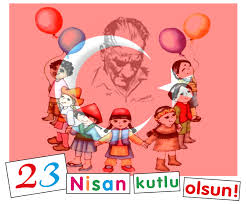 PARMAK OYUNLARI: MİSAFİR SAĞ_SOL TAVŞAN MUTFAKTA YEMEK PİŞER ÇAL KAPIYI 5 KÜÇÜK ÖRDEK ÖRÜMCEK KARDEŞ       DUYU ORGANLARIMIZ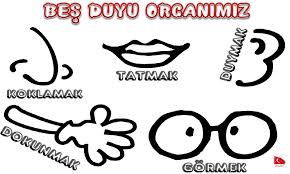 ŞİİRLER: 23 NİSAN SAAT ATATÜRK KİTAPLARIM RADYO KUŞ AĞAÇLAR AİLEM ÇİÇEKLER             SAĞLIK HAFTASI     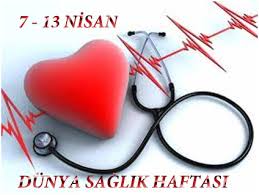 HİKAYELER: ŞEKİL APMÜARTMAN ATATÜRK VE COÇUK UÇAN KASABA KÜÇÜK MÜZİSYENLER   FİL VE AĞAÇ YERE DÜŞEN DAMLALAR                 İLETİŞİM 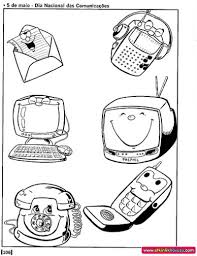 TEKERLEMELER: MÜZİK ALETLERİ TÜRK COÇUKLARI RENKLİ KALEM 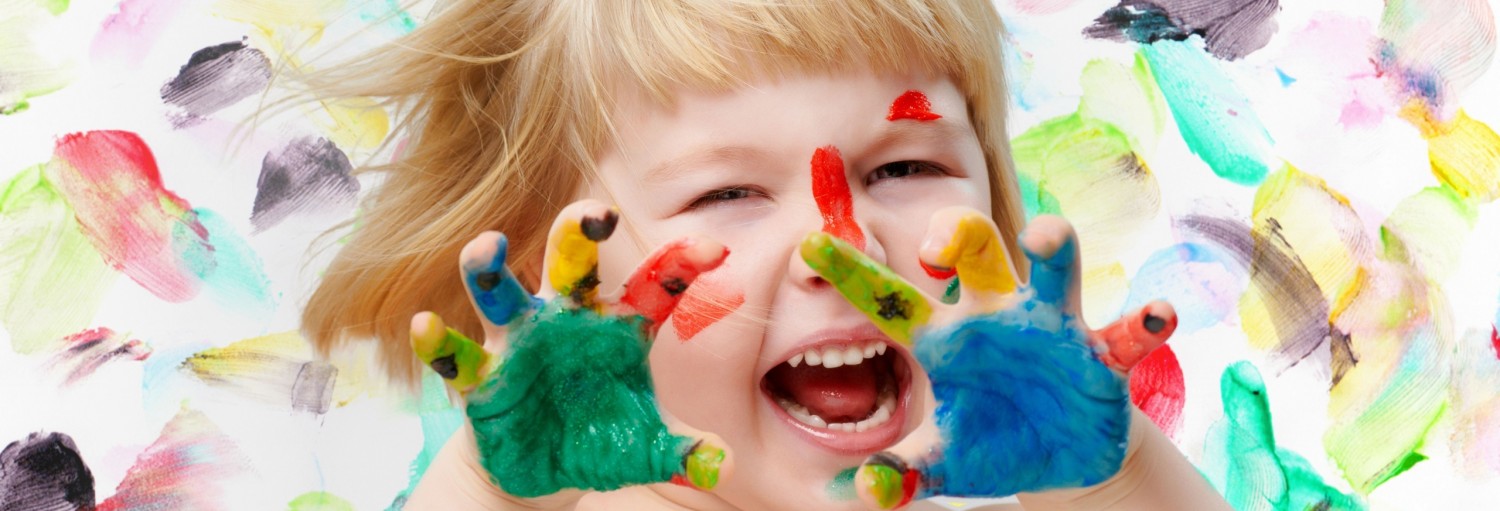 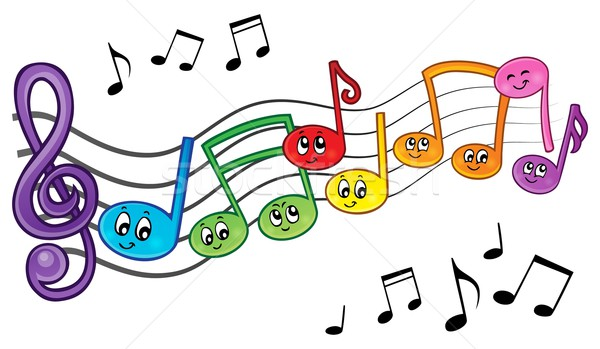 ŞARKILAR:KUŞ SESLERİ VUCÜDUMUZ 23 NİSAN UÇURTMA MİÇO ELBİSELERİM KÜÇÜK ASKER TÜRKMEN KIZI ANNEM      KÜTÜPHANELER HAFTASI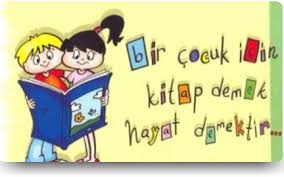 KAVRAMLARGeriye sayma, iler geri sesli sessiz , renk tonları, canlı-cansız, mutlu-mutsuz, kızgın,yavaş hızlı başında sonunda düz eğri aynı farklı                           DİĞER ÇALIŞMALARDeğerler eğitimiEşleştirmeTangramYapbozSolo testTombalaSOYAL ETKİNLİKÇocuk tiyatrosuMutfak etkinliğiOkula animasyon gösterisi    SINIF ÖĞRETMENİ                 AYŞE GÖKDEMİR